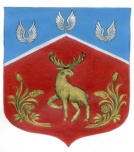 АДМИНИСТРАЦИЯМУНИЦИПАЛЬНОГО ОБРАЗОВАНИЯГРОМОВСКОЕ СЕЛЬСКОЕ ПОСЕЛЕНИЕМУНИЦИПАЛЬНОГО ОБРАЗОВАНИЯ ПРИОЗЕРСКИЙМУНИЦИПАЛЬНЫЙ РАЙОН ЛЕНИНГРАДСКОЙ ОБЛАСТИПОСТАНОВЛЕНИЕот  26 декабря 2017г.   №   456                  В соответствии со статьей 172,179 Бюджетного кодекса Российской Федерации, администрация муниципального образования Громовское сельское поселение МО Приозерский муниципальный район Ленинградской области ПОСТАНОВЛЯЕТ:Утвердить Перечень муниципальных программ муниципального образования Громовское сельское поселение муниципального образования Приозерский муниципальный район Ленинградской области.Сектору экономики и финансов муниципального образования Громовское сельское поселение Приозерский муниципальный район Ленинградской области обеспечить при необходимости актуализацию Перечня муниципальных программ муниципального образования Громовское сельское.Настоящее постановление разместить на официальном сайте администрации муниципального образования Громовское сельское поселение.Контроль за исполнением настоящего Постановления   оставляю за собой.Глава администрации                                          А.П. КутузовРазослано: дело-2, Ком. финансов-1, Вострейкина Т.А.(881379)99-466УТВЕРЖДЕНпостановлением администрации муниципального образования Громовское сельское поселениеМуниципального образования Приозерский муниципальный районЛенинградской областиот  26 декабря 2017г.   №   456          ПЕРЕЧЕНЬмуниципальных программ муниципального образования Громовское сельское поселение муниципального образования Приозерский муниципальный район Ленинградской областиОб утверждении Перечнямуниципальных программ муниципального образования Громовское сельское поселение муниципального образования Приозерский муниципальный район Ленинградской области на 2018-2019 годы.Наименование программыКуратор программыОтветственный исполнительОсновные направления социально-экономического развития и реализуемые подпрограммыОбеспечение качественным жильем граждан на территории муниципального образования Громовское сельское поселение муниципального образования Приозерский муниципальный район Ленинградской области на 2018 годА.П.КутузовС.В. Алексеева Основные направления- предоставление гражданам социальных выплат на строительство (приобретение) жилья или строительство индивидуального жилого дома;  - создание условий для привлечения гражданами собственных средств, дополнительных финансовых средств банков и других организаций, предоставляющих ипотечные жилищные кредиты и займы для строительства (приобретения) жилья и строительство индивидуального жилого дома;- создание между органами местного самоуправления, кредитными и иными организациями механизма взаимодействия, обеспечивающего для граждан строительство (приобретение) жилья на доступных условиях; - капитальный ремонт многоквартирных домов муниципального образования Громовское сельское поселение муниципального образования Приозерский муниципальный район Ленинградской области в 2018 году Об утверждении муниципальной Программы «Развитие муниципальной службы в МО   Громовское сельское поселение на 2016-2018 годы»А.П.КутузовО.Н. Горюнова Основные направления- Цель Программы – создание условий для развития и совершенствования муниципальной службы в поселении, повышение эффективности деятельности муниципальных служащих поселения.Задачи:1. Разработка и принятие нормативной правовой базы по вопросам правового регулирования, развития и совершенствования муниципальной службы в поселении. 2. Формирование организационно-методического и аналитического сопровождения системы муниципальной службы.3. Создание условий для профессионального развития и подготовки кадров муниципальной службы в поселении путем развития системы подготовки кадров для муниципальной службы и дополнительного профессионального образования муниципальных служащих.4.Совершенствование системы управления кадровыми процессами в организации муниципальной службы поселения.5. Обеспечение устойчивого развития кадрового потенциала и повышения эффективности и результативности муниципальной службы.6. Обеспечение равного доступа граждан к муниципальной службе.7. Разработка антикоррупционных механизмов.8. Внедрение современных механизмов стимулирования муниципальных служащихОбеспечение устойчивого функционирования и развития коммунальной инфраструктуры и повышение энергоэффективности в муниципальном образовании Громовское сельское поселение на 2018 год.А.П.КутузовА.П.КутузовОсновные направления:- обеспечить выполнение мероприятий по модернизации систем водоснабжения и водоотведения-обеспечить бесперебойное водоснабжение высокого качества в достаточном количестве- обеспечение экологической безопасности и комфортности проживания граждан-устранение причин возникновения аварийных ситуаций, угрожающих жизнедеятельности человека.-снижение уровня потерь питьевой воды-увеличение доли населения потребляющего питьевую воду надлежащего качества- компенсировать часть затрат при оказании услуг по тарифам не обеспечивающим возмещение затрат.Развитие автомобильных дорог муниципального образования Громовское сельское поселение муниципального образования Приозерский муниципальный район Ленинградской области на 2018 год.А.П.КутузовА.П.КутузовОсновные направления:  выполнение полномочий, связанных с организацией дорожной деятельности в отношении автомобильных дорог местного значения-   сохранение и совершенствование сети автомобильных дорог местного значенияЗадачи программы:-   повышение уровня содержания автомобильных дорог местного значения- восстановление первоначальных транспортно-эксплуатационных характеристик и потребительских свойств автодорог и сооружений на них-  снижение доли автомобильных дорог муниципального образования, не соответствующих нормативным требованиям- обеспечение безопасности дорожного движения на территории муниципального образования Громовское сельское поселениеБлагоустройство  территории МО Громовское сельское поселении на 2018 годА.П.КутузовА.П.КутузовЕдиное управление комплексным благоустройством муниципального образования.-определение перспективы улучшения благоустройства муниципального образования Громовское  сельское поселение-создание условий для работы и отдыха жителей поселения-улучшение состояния территорий муниципального образования  Громовское  сельское поселение- привитие жителям муниципального образования любви и уважения к своему поселку, к соблюдению чистоты и порядка на территории муниципального образования  Громовское  сельское поселение- улучшение экологической обстановки и создание среды, комфортной для проживания жителей поселения;- совершенствование эстетического состояния территории;- увеличение площади благоустроенных зелёных насаждений в поселении; - создание зелёных зон для отдыха горожан;- предотвращение сокращения зелёных насаждений - увеличение количества высаживаемых деревьев - благоустроенность населенных пунктов поселения.Развитие культуры и физической культуры в муниципальном образовании Громовское сельское поселение на 2017-2019 годыА.П.КутузовС.В. Иванова.- Создание условий для организации отдыха населения;- Привлечение населения к участию в массовых праздниках;- Обеспечение деятельности творческих коллективов.- Создание современной библиотеки как многоцелевого культурного и информационного учреждения, обеспечивающего общедоступность книги и информации для всех жителей поселения;- Содействие раскрытию творческого потенциала личности человека посредством удовлетворения его духовных потребностей;- Создание условий для регулярных занятий физической культурой и спортом различных категорий населения;- Проведение спортивно- массовых мероприятий;- Участие в районных физкультурных и спортивных мероприятиях;Устойчивое общественное развитие в муниципальном образовании Громовское сельское поселение на 2018  годА.П.КутузовА.П. Кутузовместного значения;- создание комфортных условий жизнедеятельности в  сельской местности;- повышение уровня социально-инженерного обустройства в сельском поселении;-создание благоприятных условий для постоянного развития малого  и среднего предпринимательства;-создание новых рабочих мест;-обеспечение конкурентоспособности субъектов малого и среднего предпринимательства;- увеличение количества субъектов малого и среднего предпринимательства;-увеличение доли уплаченных субъектами малого и среднего предпринимательства налогов в налоговых доходах консолидированного бюджета.- увеличение доли производимых субъектами малого и среднего предпринимательства товаров (работ, услуг) в общем объеме производства;